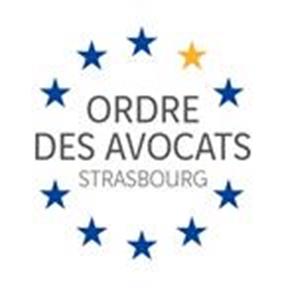 Le BâtonnierDEMANDE DE SUBVENTIONA déposer avant le 30 avrilDemandeurNom – dénomination :Numéro SIRET :Adresse du siège social :Site Web :Représentant légal (personne désignée par les statuts) : Nom :	Prénom :Fonction :Mail :Téléphone :Identification de la personne chargée de la présente demande de subvention Nom :	Prénom :Fonction : Mail : Téléphone :ORDRE DES AVOCATS                                                                                                                                                         (+33) 03 88 37 12 66Maison de l’Avocat                                                                                                                                                             (+33) 03 88 36 87 523, rue du Général Frère 	                                                                                                                       contact@ordre-avocats-strasbourg.frCS 10033 – 67081 STRASBOURG CEDEX                                                                                                                 www.avocats-strasbourg.com Joindre obligatoirement le budget de l’association.Projet – Objet de la demande de subventionIntitulé du projet :Objectifs :Description :Budget du ProjetJoindre obligatoirement le budget consacré au projet objet de la demande de subvention.AttestationsLe droit d'accès aux informations prévues par la loi n° 78-17 du 6 janvier 1978 relative à l'informatique, aux fichiers et aux libertés s'exerce auprès de l’Ordre des avocats du barreau de Strasbourg auprès duquel vous déposez cette demande.Je soussigné(e)Nom :	Prénom :Représentant légal de l’association :Déclare que :que l'association est à jour de ses obligations administratives, comptables, sociales et fiscales (déclarations et paiements correspondants) ;exactes et sincères les informations du présent formulaire.Date	Signature et cachetDocuments à joindre impérativement pour le traitement de la demande :Formulaire de demande de subventionBudget de la structure et de l’activité pour laquelle la subvention est formuléeBilan de la structure et de l’activitéRapport moralRIBPartie réservée à l’OrdrePartie réservée à l’OrdrePartie réservée à l’OrdreDemande entrée à l’Ordre le :Demande transmise au Trésorier le :Demande transmise au président de la Commission des finances le :Demande entrée à l’Ordre le :Demande transmise au Trésorier le :Demande transmise au président de la Commission des finances le :Demande entrée à l’Ordre le :Demande transmise au Trésorier le :Demande transmise au président de la Commission des finances le :Avis du TrésorierAvis de la Commission FinancesDécision du Conseil del’OrdrePositif NégatifAvec réserves Montant proposé :Rapport duPositif NégatifAvec réserves Montant proposé :Rapport duPositif NégatifMontant alloué :Conseil de l’ordre duForme de la subvention :	naturenuméraire (montant :)Fréquence :	1ère demanderenouvellementObjet :	fonctionnement globalprojet(s) ou action(s)